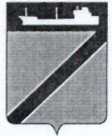 ПОСТАНОВЛЕНИЕАДМИНИСТРАЦИИ ТУАПСИНСКОГО ГОРОДСКОГО ПОСЕЛЕНИЯ               ТУАПСИНСКОГО РАЙОНА от  25.02.2021                                                № 109г. ТуапсеОб утверждении Порядка принятия решения об установлении дополнительного материального обеспечения лицам, замещавшим муниципальные должности и о предоставлении пенсии за выслугу лет лицам, замещавшим должности муниципальной службы органов местного самоуправления Туапсинского городского поселения Туапсинского района»	В соответствии с постановлением главы администрации (губернатора) Краснодарского края от 24 сентября 2014 года № 1008 «Об утверждении Порядка принятия решения о предоставлении пенсии за выслугу лет лицам, замещавшим должности государственной гражданской службы Краснодарского края» (в редакции от 7 июля 2017 года № 507) и  решениями Совета Туапсинского городского поселения от 12 апреля 2017 года № 62.6 «Об утверждении Положения о дополнительном материальном обеспечении лиц, замещавших муниципальные должности органов местного самоуправления Туапсинского городского поселения Туапсинского района» и  от 12 апреля 2017 года № 62.5 «Об утверждении Положения о порядке назначения и выплаты пенсии за выслугу лет лицам, замещавшим должности муниципальной службы органов местного самоуправления Туапсинского городского поселения Туапсинского района» п о с т а н о в л я ю:1.Утвердить Порядок принятия решения об установлении дополнительного материального обеспечения лицам, замещавшим муниципальные должности и пенсии за выслугу лет лицам, замещавшим должности муниципальной службы  органов местного самоуправления Туапсинского городского поселения Туапсинского района» согласно приложению.2. Общему отделу (Кот) обеспечить установление дополнительного материального обеспечения лицам, замещавшим муниципальные должности и пенсии за выслугу лет лицам, замещавшим должности муниципальной службы органов местного самоуправления Туапсинского городского поселения Туапсинского района.3.Общему отделу (Кот) обнародовать настоящее постановление в установленном порядке.4. Считать утратившими силу постановления администрации Туапсинского городского поселения:- от 9 декабря 2014 года№ 1568 «Об утверждении Порядка принятия решения о предоставлении пенсии за выслугу лет лицам, замещавшим муниципальные должности и должности муниципальной службы Туапсинского городского поселения Туапсинского района»;-от 1 марта 2016 года № 249 «О внесении дополнений в приложение к постановлению администрации Туапсинского городского поселения от 9 декабря 2014 года № 1568 «Об утверждении Порядка принятия решения о предоставлении пенсии за выслугу лет лицам, замещавшим муниципальные должности и должности муниципальной службы Туапсинского городского поселения Туапсинского района».5. Контроль за выполнением настоящего постановления возложить на заместителя главы администрации Туапсинского городского поселения Туапсинского района Кенцина А.А.6. Постановление вступает в силу со дня его обнародования.Глава Туапсинскогогородского поселения Туапсинского района                                                                    С.В. БондаренкоПРИЛОЖЕНИЕУТВЕРЖДЁНпостановлением администрацииТуапсинского городского поселенияТуапсинского районаот 26.02.2021 № 109ПОРЯДОКпринятия решения об установлении дополнительного материального обеспечения лицам, замещавшим муниципальные должности и пенсии за выслугу лет лицам, замещавшим должности муниципальной службы органов местного самоуправления Туапсинского городского поселения Туапсинского района1. Настоящий порядок определяет процедуру принятия решения об установлении дополнительного материального обеспечения лицам, замещавшим муниципальные должности и  предоставлении пенсии за выслугу лет лицам, замещавшим должности муниципальной службы органов местного самоуправления Туапсинского городского поселения Туапсинского района.2. Действие Порядка распространяется на лиц, замещавших муниципальные должности  указанные  в  статье 2 Положения о дополнительном материальном обеспечении лиц, замещавших муниципальные должности органов местного самоуправления Туапсинского городского поселения Туапсинского района , утверждённого  решением Совета Туапсинского городского поселения Туапсинского района от 12 апреля 2017 года № 62.6 «Об утверждении Положения о дополнительном материальном обеспечении лиц, замещавших муниципальные должности органов местного самоуправления Туапсинского городского поселения Туапсинского района» и  лиц, замещавших должности муниципальной службы, указанных в статье 2 Положения о порядке назначения и выплаты пенсии за выслугу лет лицам, замещавшим должности муниципальной службы органов местного самоуправления Туапсинского городского поселения Туапсинского района», утвержденное решением Совета Туапсинского городского поселения от 12 апреля 2017 года № 62.5 «Об утверждении Положения о порядке назначения и выплаты пенсии за выслугу лет лицам, замещавшим должности муниципальной службы органов местного самоуправления Туапсинского городского поселения Туапсинского района».3. Лицо, замещавшее муниципальную должность или должность муниципальной службы подаёт письменное заявление по форме согласно приложению № 1 к настоящему Порядку в администрацию Туапсинского городского поселения, в которой он замещал муниципальную должность или должность муниципальной службы перед увольнением и предоставляет документы:паспорт или иной заменяющий документ, удостоверяющий личность и подтверждающий принадлежность к гражданству Российской Федерации, и документ, подтверждающий место жительства на территории Туапсинского района;трудовую книжку и её копию;военный билет и его копию, справку о прохождении муниципальной службы иных видов (при наличии);документы, подтверждающие стаж муниципальной службы, в случае если сведения о стаже муниципальной службы не подтверждаются трудовой книжкой;справку органа, осуществляющего пенсионное обеспечение, о сумме начисленной страховой пенсии по старости (по инвалидности) и фиксированной выплаты к страховой пенсии (с учетом повышения фиксированной выплаты к страховой пенсии), пенсии по инвалидности либо о сумме начисленной страховой пенсии по старости, назначенной до наступления возраста, дающего право на страховую пенсию по старости, в том числе досрочно назначенной, и фиксированной выплаты к страховой пенсии (с учетом повышения фиксированной выплаты к страховой пенсии), с указанием федерального закона, в соответствии с которым они назначены, датированную месяцем обращения.Лицо, замещавшее муниципальную должность, муниципальный служащий может обращаться за дополнительным материальным обеспечением или пенсией за выслугу лет в любое время после возникновения права на неё и назначении страховой  пенсии по старости, страховой  пенсии по инвалидности, страховой пенсии по старости, назначенной до наступления возраста, дающего право на страховую пенсию по старости, в том числе досрочно назначенной, без ограничения каким либо сроком путем подачи соответствующего заявления.4. В случае упразднения (ликвидации) органа местного самоуправления заявление об установлении дополнительного материального обеспечения или назначении пенсии за выслугу лет подаётся в кадровую службу государственного органа, которому законодательством Краснодарского края переданы функции упразднённого (ликвидированного) государственного органа.5. Заявление о назначении пенсии за выслугу лет регистрируется в день его подачи (получения по почте) кадровой службой администрации Туапсинского городского поселения, в котором муниципальный служащий замещал должность муниципальной службы перед увольнением.6. При приёме заявления о назначении дополнительного материального обеспечения  лица, замещавшего муниципальную должность или муниципального служащего, имеющего право на пенсию за выслугу лет, и при наличии документов для её назначения, предусмотренных пунктом 3 настоящего Порядка, кадровая служба администрации Туапсинского городского поселения, в котором лицо, замещавшее муниципальную должность или должность муниципальной службы, перед увольнением 1) проверяет правильность оформления заявления и соответствие изложенных в нём сведений документу, удостоверяющему личность, и иным представленным документам;2) сверяет оригиналы  документов с их копиями и удостоверяет их в установленном порядке, оригиналы документов возвращает;3) регистрирует заявление и выдаёт расписку-уведомление, в которой указывается дата приёма заявления, перечень недостающих документов и сроки их представления;4) оказывает содействие в получении документов, предусмотренных абзацем пятым пункта 3 настоящего Порядка, для назначения пенсии за выслугу лет.7. Если к заявлению о назначении дополнительного материального обеспечения лицом, замещавшим муниципальную должность или к заявлению о назначении пенсии за выслугу лет  муниципальным служащим не представлены все документы, предусмотренные пунктом 3 настоящего Порядка, кадровая службы администрации Туапсинского городского поселения , в котором он замещал муниципальную должность или должность муниципальной службы перед увольнением, даёт ему письменное разъяснение о необходимости представления недостающих документов в течение 14 рабочих дней со дня регистрации заявления о назначении дополнительного материального обеспечения или  пенсии за выслугу лет и возможности оказания ему содействия в получении документов, предусмотренных абзацем пятым пункта 3 настоящего Порядка.В случае если лицо, замещавшее муниципальную должность, муниципальный служащий не предоставил в установленный срок недостающие документы, принятые документы возвращаются ему в течение 3 рабочих дней кадровой службой администрации Туапсинского городского поселения, в которой он замещал муниципальную должность или должность муниципальной службы перед увольнением, без рассмотрения.Основания для возврата  лицу, замещавшему  муниципальную должность, муниципальному служащему документов без рассмотрения в случае оказания кадровой службой государственного органа, в котором он замещал муниципальную должность, должность муниципальной службы перед увольнением, содействия в получении документов, предусмотренных абзацем пятым пункта 3 настоящего Порядка, отсутствуют.8. Кадровая служба администрации Туапсинского городского поселения при получении заявления от лица,  имеющего право на дополнительное материальное обеспечение или на пенсию за выслугу лет оформляет справку о должностях, периоды службы (работы) в которых включаются в стаж муниципальной службы для назначения пенсии за выслугу лет по форме согласно приложению № 2 к настоящему Порядку. 9. В стаж муниципальной службы для назначения пенсии  за выслугу лет лиц, замещавших муниципальные должности и должности муниципальной службы включаются периоды службы (работы) на муниципальных должностях, должностях муниципальной службы, государственных должностях, должностях гражданской службы и других должностях, определённых законодательством Краснодарского края.10. По заявлению лица, замещавшего муниципальную должность, муниципального служащего, имеющего право на дополнительное материальное обеспечение или пенсию за выслугу лет, общим отделом администрации Туапсинского городского поселения  оформляется  представление о назначении дополнительного материального обеспечения или пенсии за выслугу лет по форме согласно приложению №3 к настоящему Порядку.11. Государственный орган  в течение 14 рабочих дней со дня поступления заявления со всеми необходимыми документами лица, замещавшего муниципальную должность, муниципального служащего о назначении пенсии за выслугу лет рассматривает их, оформляет представление о назначении пенсии за выслугу лет и направляет его главе Туапсинского городского поселения.К представлению о назначении пенсии за выслугу лет прилагаются следующие документы:заявление муниципального служащего о назначении дополнительного материального обеспечения или пенсии за выслугу лет;копия паспорта или иного заменяющего его документа,  удостоверяющего личность и подтверждающего принадлежность к  гражданству Российской Федерации, и документа, подтверждающего место жительства на территории муниципального образования Туапсинский  район;справка о должностях, периоды службы (работы) в которых включаются в стаж муниципальной службы для назначения дополнительного материального обеспечения или пенсии за выслугу лет;справка органа, осуществляющего пенсионное обеспечение, о сумме начисленной пенсии  по старости (по инвалидности) и фиксированной выплаты к страховой пенсии (с учетом повышения фиксированной выплаты к страховой пенсии), пенсии по инвалидности либо о сумме начисленной страховой пенсии по старости, назначенной до наступления возраста, дающего право на страховую пенсию по старости, в том числе досрочно назначенной, и фиксированной выплаты к страховой пенсии (с учетом повышения фиксированной выплаты к страховой пенсии), с указанием федерального закона, в соответствии с которым они назначены, датированные месяцем обращения;копия решения  (распоряжения) об освобождении от муниципальной должности или должности муниципальной службы;копия трудовой книжки;копия военного билета, справка о прохождении муниципальной службы иных видов ( при наличии);документы, подтверждающие стаж муниципальной службы  (работы), в случае если сведения о стаже муниципальной службы (работы) не подтверждаются  трудовой книжкой.12. При рассмотрении документов, представленных для назначения дополнительного материального обеспечения или пенсии за выслугу лет общий отдел:12.1. осуществляет проверку правильности оформления представленных документов;12.2. принимает решение о назначении пенсии за выслугу лет либо об отказе в её назначении на основании совокупности представленных документов.13. В назначении дополнительного материального обеспечения или пенсии за выслугу лет отказывается по следующим основаниям:13.1. несоответствие статуса заявителя категории лиц, указанных в Положении;13.2. несоблюдение условий предоставления дополнительного материального обеспечения или пенсии за выслугу лет.14. Гражданам, получавшим до 1 ноября 2014 года дополнительное материальное обеспечение, установленное в соответствии с Законом Краснодарского края от 21 июля 2005 года № 920-КЗ «О дополнительном материальном обеспечении лиц, замещавших государственные должности и должности государственной гражданской службы Краснодарского края», с 1 ноября 2014 года устанавливается  и выплачивается дополнительное материальное обеспечение в соответствии с Законом Краснодарского края в ранее установленном размере и в дальнейшем пересчитывается  при изменении суммы начисленной страховой пенсии по старости (инвалидности) и фиксированной выплаты к страховой пенсии (с учетом повышения фиксированной выплаты к страховой пенсии), пенсии по инвалидности либо суммы начисленной страховой пенсии по старости, назначенной до наступления возраста, дающего право на страховую пенсию по старости, в том числе досрочно назначенной, и фиксированной выплаты к страховой пенсии (с учетом повышения фиксированной выплаты к страховой пенсии).Дополнительное материальное обеспечение увеличивается на сумму увеличения страховой пенсии по старости, (по инвалидности) и фиксированной выплаты к страховой пенсии, пенсии по инвалидности, либо суммы начисленной страховой пенсии по старости, назначенной до наступления возраста, дающего право на страховую пенсию по старости, назначенной до наступления возраста, дающего право на страховую пенсию по старости, в том числе досрочно назначенной, и фиксированной выплаты к страховой пенсии (с учетом повышения фиксированной выплаты к страховой пенсии). Размер дополнительного материального обеспечения подлежит округлению до целого рубля в сторону увеличения.  15. Дополнительное материальное обеспечение и  пенсия за выслугу лет назначается с 1 числа месяца , в котором лицо, замещавшее муниципальную должность или муниципальный служащий обратился за ней в администрацию Туапсинского городского поселения, но не ранее дня, следующего за днем освобождения от муниципальной должности или должности муниципальной службы, и не ранее дня, с которого назначена страховая  пенсия по старости, страховая  пенсия по инвалидности, пенсия по инвалидности либо  страховая пенсия по старости, назначенная до наступления возраста, дающего право на страховую пенсию по старости, в том числе досрочно назначенная.Днем обращения за назначением дополнительного материального обеспечения или пенсии за выслугу лет является день регистрации заявления со всеми необходимыми документами администрацией Туапсинского городского поселения, в которой муниципальный служащий замещал муниципальную должность или должность муниципальной службы перед увольнением.16. Администрация Туапсинского городского поселения в течение 14 рабочих дней со дня получения всех необходимых документов принимает распоряжение  о назначении дополнительного материального обеспечения или пенсии за выслугу лет, оформляет его согласно приложению № 4 к настоящему Порядку, производит расчёт размера дополнительного материального обеспечения или пенсии за выслугу лет либо принимает решение об отказе в назначении дополнительного материального обеспечения или пенсии за выслугу лет и о принятом решении в письменной форме сообщает заявителю в течение 5 рабочих дней со дня принятия решения о  назначении пенсии за выслугу лет или об отказе в её назначении.17. Распоряжение о назначении дополнительного материального обеспечения или пенсии за выслугу лет вместе с  заявлением муниципального служащего о назначении ему пенсии за выслугу лет и всеми необходимыми для назначения пенсии документами брошюруются в личное дело.18. Пенсия за выслугу лет выплачивается муниципальным казённым учреждением «Централизованная бухгалтерия органов местного самоуправления» на основании распоряжения администрации Туапсинского городского поселения.19. Муниципальное казённое учреждение  «Централизованная бухгалтерия органов местного самоуправления» формирует личное дело на получение дополнительного материального обеспечения или пенсии за выслугу лет, в которое подшиваются поручение, распоряжение о назначении дополнительного материального обеспечения или пенсии за выслугу лет и другие документы.20. Выплата начисленных сумм пенсии за выслугу лет осуществляется за текущий календарный месяц, не позднее 26 числа каждого месяца.Доставка пенсии за выслугу лет осуществляется через кредитные организации, указанные получателем в заявлении или организации федеральной почтовой связи.Расходы по доставке и пересылке пенсии за выслугу лет осуществляются за счёт средств местного бюджета.21. Суммы пенсии за выслугу лет излишне выплаченные получателю вследствие счётной ошибки либо предоставления документов с заведомо недостоверными сведениями, сокрытия данных, влияющих на право получения пенсии за выслугу лет, возмещаются в соответствии с законодательством Российской Федерации.22. Пенсия за выслугу лет не выплачивается в период нахождения получателя  на должности федеральной государственной службы, государственной гражданской службы Краснодарского края либо муниципальной службы, замещения лицом государственной должности Российской Федерации, государственной должности Краснодарского края, муниципальной должности, замещаемой на постоянной (штатной)  основе.Получатель, избранный (назначенный) на одну из должностей, указанных в настоящем пункте, обязан в течение 5 рабочих дней сообщить об этом в администрацию Туапсинского городского поселения.Выплата дополнительного материального обеспечения или пенсии за выслугу лет приостанавливается в случае поступления получателя на должность федеральной государственной службы, государственной гражданской	 службы Краснодарского края либо муниципальной службы, замещения получателем государственной должности Российской Федерации, государственной должности Краснодарского края, муниципальной должности, замещаемой на постоянной (штатной основе), с 1 числа месяца, следующего за месяцем, в котором он избран (назначен) на указанную должность, по решению администрации о приостановлении её выплаты, принятому в течение 5 рабочих дней со дня поступления заявления получателя с приложением приказа (распоряжения)  о его назначении на указанную должность, оформленному согласно приложения № 6 к настоящему Порядку.23. При последующем освобождении от должности федеральной государственной службы, государственной гражданской службы Краснодарского края либо муниципальной службы, замещения государственной должности Российской Федерации, государственной должности Краснодарского края, муниципальной должности, замещаемой на постоянной (штатной) основе, выплата дополнительного материального обеспечения на прежних условиях осуществляется по заявлению получателя, поданному  в администрацию Туапсинского городского поселения. К указанному заявлению прилагаются документы, подтверждающие его освобождение от указанной должности.Администрация Туапсинского городского поселения в течение 14 рабочих дней со дня поступления заявления о возобновлении выплаты принимает решение о возобновлении выплаты дополнительного материального обеспечения или пенсии за выслугу лет, оформленное согласно приложению № 6 к настоящему Порядку.Выплата дополнительного материального обеспечения или пенсии за выслугу лет возобновляется с 1 -го числа месяца, следующего за месяцем, в котором получатель обратился с заявлением о её возобновлении и документами, указанными в абзаце первом настоящего пункта, но не ранее дня, когда наступило право на возобновление выплаты дополнительного материального обеспечения или пенсии за выслугу лет.24. Выплата пенсии за выслугу лет прекращается в случае смерти получателя либо признания его в установленном порядке умершим или безвестно отсутствующим с 1-го числа месяца, следующего за месяцем, в котором наступили перечисленные обстоятельства, по решению администрации о прекращении выплаты, оформленному согласно приложению № 6 к настоящему Порядку.Выезд получателя на место жительства за пределы Туапсинского района является основанием для прекращения выплаты дополнительного материального обеспечения или пенсии за выслугу лет. В этом случае пенсия за выслугу лет прекращается с 1-го числа месяца, следующего за месяцем, в котором получатель выехал на постоянное место жительства за пределы Туапсинского района, по решению администрации о прекращении выплаты, оформленному согласно приложению № 6 к настоящему Порядку.25. При возвращении бывшего получателя на место жительства в Туапсинский район выплата дополнительного материального обеспечения или пенсии за выслугу лет возобновляется по месту жительства получателя. Основанием для возобновления выплаты дополнительного материального обеспечения или пенсии за выслугу лет является личное заявление, с которым предоставляется паспорт или иной заменяющий его документ, удостоверяющий личность получателя, и документ, подтверждающий его место жительства на территории Туапсинского района.Выплата пенсии за выслугу лет в случае, указанном  абзаце первом настоящего пункта возобновляется с 1-го числа месяца, следующего за месяцем,  в котором получатель обратился с заявлением о её возобновлении, но не ранее дня, когда наступило право на возобновление выплаты пенсии за выслугу лет.Выплата пенсии за выслугу лет бывшему получателю возобновляется на основании решения суда об отмене решения об объявлении его умершим или решения суда об отмене решения о признании его безвестно отсутствующим и документов, указанных в абзаце первом настоящего пункта, с 1-го числа месяца, следующего за месяцем, в котором вступило в силу соответствующее решение.Администрация Туапсинского городского поселения принимает решение о возобновлении выплаты дополнительного материального обеспечения или пенсии за выслугу лет, оформленное согласно приложению № 6 к настоящему Порядку.26. Выплата дополнительного материального обеспечения или пенсия за выслугу лет прекращается получателю, которому назначена пенсия за выслугу лет, ежемесячное пожизненное содержание, ежемесячная доплата к пенсии в соответствии с федеральными законами, актами Президента Российской Федерации и Правительства Российской Федерации или дополнительное (пожизненное) ежемесячное материальное обеспечение, а  также ежемесячная доплата к пенсии, дополнительное материальное обеспечение, пособие, пенсия за выслугу   лет (кроме пособий на детей) в соответствии с законодательством Краснодарского края или актами органов местного самоуправления.	В связи с назначением выплат, указанных в абзаце первом настоящего пункта, муниципальный служащий в течение 5 рабочих дней сообщает в администрацию  Туапсинского городского поселения о назначении указанных выплат и направляет об этом заявление с приложением копий документов о назначении этих выплат.	Выплата дополнительного материального обеспечения или пенсии за выслугу лет прекращается с 1-го числа месяца, следующего за месяцем назначения выплат, указанных в абзаце первом настоящего пункта на основании решения администрации Туапсинского городского поселения о прекращении выплаты, оформленное согласно приложению № 6 к настоящему Порядку.	27. Суммы пенсии за выслугу лет, начисленные получателю и не полученные им при жизни по какой либо причине, выплачиваются в соответствии с гражданским законодательством Российской Федерации.	28. Перерасчёт размера пенсии за выслугу лет в связи с увеличением стажа муниципальной службы осуществляется на основании распоряжения администрации Туапсинского городского поселения об изменении размера дополнительного материального обеспечения или пенсии за выслугу лет, оформленному согласно приложению № 7 к настоящему Порядку.	29. Перерасчет размера дополнительного материального обеспечения или пенсии за выслугу лет в связи с увеличением стажа муниципальной службы производится  с 1-го числа месяца, в котором муниципальный служащий обратился за ним в администрацию Туапсинского городского поселения, но не ранее 1 числа месяца, в котором наступило право на перерасчет30. Перерасчёт размера дополнительного материального обеспечения или пенсии за выслугу лет в связи с изменением суммы начисленной страховой  пенсии по старости (инвалидности) и фиксированной выплаты к страховой пенсии (с учетом повышения фиксированной выплаты к страховой пенсии), пенсии по инвалидности либо суммы начисленной страховой пенсии по старости, назначенной до наступления возраста, дающего право на страховую пенсию по старости, назначенной до наступления возраста, дающего право на страховую пенсию по старости, в том числе досрочно назначенной, и фиксированной выплаты к страховой пенсии (с учетом повышения фиксированной выплаты к страховой пенсии) производится на основании справки органа, осуществляющего пенсионное обеспечение, представленной получателем в администрацию Туапсинского городского поселения. Дополнительное материальное обеспечение и пенсия за выслугу лет увеличивается на сумму увеличения страховой пенсии по старости, (по инвалидности) и фиксированной выплаты к страховой пенсии, пенсии по инвалидности, либо суммы начисленной страховой пенсии по старости, назначенной до наступления возраста, дающего право на страховую пенсию по старости, назначенной до наступления возраста, дающего право на страховую пенсию по старости, в том числе досрочно назначенной, и фиксированной выплаты к страховой пенсии (с учетом повышения фиксированной выплаты к страховой пенсии). Размер дополнительного материального обеспечения подлежит округлению до целого рубля в сторону увеличения.  31. Администрация Туапсинского городского поселения в течение 14 рабочих дней со дня поступления указанной справки принимает решение об изменении размера дополнительного материального обеспечения или пенсии за выслугу лет, оформленное согласно приложению №7 к настоящему Порядку. 	Перерасчет размера дополнительного материального обеспечения или пенсии за выслугу лет в связи с изменением суммы начисленной страховой пенсии по старости (по инвалидности) и фиксированной выплаты к страховой пенсии (с учетом повышения фиксированной выплаты к страховой пенсии), пенсии по инвалидности либо суммы начисленной страховой пенсии по старости, назначенной до наступления возраста, дающего право на страховую пенсию по старости, в том числе досрочно назначенной, и фиксированной выплаты к страховой пенсии (с учетом повышения фиксированной выплаты к страховой пенсии) производится с 1 числа месяца, в котором изменился размер пенсии.Начальник общего отдела                                                                       А.И. КотПриложение № 1к Порядку принятия решенияоб установлении дополнительногоматериального обеспечения лицам,замещавшим муниципальные должностии о предоставлении пенсии за выслугулет лицам, замещающим должностимуниципальной службы органовместного самоуправленияТуапсинского городского поселенияТуапсинского района                                                                      Главе Туапсинского городского                                                                      поселения                                                                      ______________________________                                                                         ( инициалы и фамилия главы)                                                                     от_____________________________                                                                       ( фамилия, имя, отчество заявителя)                                                                      ______________________________                                                                     ______________________________                                                                      ( наименование должности заявителя                                                                                                    на день увольнения)                                                                     _______________________________                                                                      ( наименование государственного                                                                                         органа из которого он уволился)                                                                       Адрес места жительства_______________                                                                       ______________________________                                                                      Телефон________________________Заявление	В соответствии с решением Совета Туапсинского городского поселения от  12 апреля 2017 года №62.6 «Об утверждении Положения о дополнительном материальном обеспечении лиц, замещавших муниципальные должности органов местного самоуправления Туапсинского городского поселения Туапсинского района» (или решением Совета Туапсинского городского поселения от 12 апреля 2017 года №62.5 «Об утверждении Положения о порядке назначения и выплаты пенсии за выслугу лет лицам, замещавшим должности муниципальной службы органов местного самоуправления Туапсинского городского поселения Туапсинского района») прошу назначить мне, замещавшему должность__________________________________________________________________                                                 (наименование должности) дополнительное материальное обеспечение (пенсию за выслугу лет).	Страховую пенсию по старости, страховую пенсию по инвалидности, пенсию по инвалидности, страховую пенсию по старости, назначенную до наступления возраста, дающего право на страховую пенсию по старости, в том числе досрочно назначенную( нужное подчеркнуть)  получаю:__________________________________________________________________           ( наименование территориального управления Пенсионного фонда Российской Федерации)	В настоящее время работаю (не работаю)____________________________________________________________________________________________                   ( нужное подчеркнуть, указать место работы и замещаемую должность)	При перемене места жительства, назначении пенсии либо иной выплаты по линии другого ведомства, поступлении на должность государственной службы, государственной гражданской службы Краснодарского края либо муниципальной службы, замещении государственной должности Российской Федерации, государственной должности Краснодарского края, муниципальной должности, замещаемой на постоянной (штатной) основе, обязуюсь в течение 5 рабочих дней сообщить об этом в орган, осуществляющий выплату дополнительного материального обеспечения ( пенсии за выслугу лет).	Дополнительное материальное обеспечение (пенсию за выслугу лет) прошу перечислять в  __________________________________________________________________        ( наименование кредитной организации, номер счёта получателя, организация федеральной                                                                          почтовой связи)«___»_____________20___г.                                            ___________________                                                                                             ( подпись заявителя)Заявление зарегистрировано«____»______________20___г                                          __________________                                                                                         (подпись, инициалы, фамилияМесто для печати государственного                           органа  в котором муниципальныйслужащий замещал должностьперед увольнениемЗаявление зарегистрировано«____»_______________20___г.(подпись, инициалы, фамилия и должностьработника, уполномоченного регистрировать заявления)  Приложение № 2к Порядку принятия решенияоб установлении дополнительногоматериального обеспечения лицам,замещавшим муниципальные должностии о предоставлении пенсии за выслугулет лицам, замещающим должностимуниципальной службы органовместного самоуправленияТуапсинского городского поселенияТуапсинского районаСПРАВКАо должностях, периоды службы (работы) в которых включаетсяв стаж муниципальной службы для назначения дополнительного материального обеспечения (пенсии за выслугу лет)__________________________________________________________________                                                (фамилия, имя, отчество)Замещавший (ая) должность____________________________________________________________________________________________________________                                             ( наименование должности)Председатель комиссии по исчислениюстажа муниципальной службы                     _________________ И.О. Фамилия                                                                            (подпись)МППриложение № 3к Порядку принятия решенияоб установлении дополнительногоматериального обеспечения лицам,замещавшим муниципальные должностии о предоставлении пенсии за выслугулет лицам, замещающим должностимуниципальной службы органовместного самоуправленияТуапсинского городского поселенияТуапсинского районаПРЕДСТАВЛЕНИЕоб установлении (перерасчете) дополнительного материального обеспечения ( или назначении (перерасчете) пенсии за выслугу лет)	В соответствии с решением Совета Туапсинского городского поселения от 12 апреля 2017 года № 62.6 «Об утверждении Положения о дополнительном материальном обеспечении лиц, замещавших муниципальные должности органов местного самоуправления Туапсинского городского поселения Туапсинского района» (решением Совета Туапсинского городского поселения от 12 апреля 2017 года № 62.5 «Об утверждении Положения о порядке назначения и выплаты пенсии за выслугу лет лицам, замещавшим должности муниципальной службы органов местного самоуправления Туапсинского городского поселения Туапсинского района»)   прошу назначить (пересчитать) дополнительное материальное обеспечение (пенсию  за     выслугу   лет) к страховой пенсии по старости, (страховой пенсии по инвалидности, пенсии по инвалидности, страховой пенсии по старости, назначенной до наступления возраста, дающего право на страховую пенсию по старости, в том числе досрочно назначенной)__________________________________________________________________                                                   (фамилия, имя, отчество)замещавшему (шей)  должность_________________________________________________________________________________________________________               ( наименование должности на день увольнения с муниципальной службы)	Стаж муниципальной службы составляет _____лет_____мес._____дней                                                                 	Стаж по замещаемой должности муниципальной службы непосредственно перед увольнением ______лет____мес._____дней	Уволен(а) с муниципальной службы по основанию:_________________________________________________________________                    К представлению прилагаются:Заявление лица, замещавшего муниципальную должность, муниципального служащего о назначении пенсии за выслугу лет;Копия паспорта или иного заменяющего его документа, удостоверяющего личность и подтверждающего принадлежность к гражданству Российской Федерации, и документа, подтверждающего место жительства на территории муниципального образования Туапсинский район ;Справка о должностях, периоды службы (работы) в которых включаются в стаж муниципальной службы для назначения дополнительного материального обеспечения, пенсии за выслугу лет;Справка органа, осуществляющего пенсионное обеспечение, о начисленной страховой  пенсии по старости (по инвалидности) и фиксированной выплаты к страховой пенсии (с учетом повышения фиксированной выплаты к страховой пенсии), пенсии по инвалидности либо сумме начисленной страховой пенсии по старости, назначенной до наступления возраста, дающего право на страховую пенсию по старости, в том числе досрочно назначенной, и фиксированной выплаты к страховой пенсии ( с учетом повышения фиксированной выплаты к страховой пенсии), с учетом федерального закона в соответствии с которым они назначены, датированная месяцем обращения;Копия решения  (распоряжения) об освобождении от муниципальной должности, должности муниципальной службы;Копия трудовой книжки; Копия военного билета, справка о прохождении муниципальной службы иных видов (при наличии)Документы, подтверждающие стаж муниципальной службы (работы), в случае если сведения о стаже муниципальной службы не подтверждаются трудовой книжкой.Начальник общего отдела                                                      И.О. ФамилияМП                                                                                         Приложение № 4к Порядку принятия решенияоб установлении дополнительногоматериального обеспечения лицам,замещавшим муниципальные должностии о предоставлении пенсии за выслугулет лицам, замещающим должностимуниципальной службы органовместного самоуправленияТуапсинского городского поселенияТуапсинского районаРАСПОРЯЖЕНИЕоб установлении дополнительного материального обеспечения (назначении пенсии за выслугу лет)от «____»______________20____                                                                №___	В соответствии с решением Совета Туапсинского городского поселения от 12 апреля 2017 года № 62.6 «Об утверждении Положения о дополнительном материальном обеспечении лиц, замещавших муниципальные должности органов местного самоуправления Туапсинского городского поселения Туапсинского района» (решением Совета Туапсинского городского поселения от 12 апреля 2017 года № 62.5 «Об утверждении Положения о порядке назначения и выплаты пенсии за выслугу лет лицам, замещавшим должности муниципальной службы органов местного самоуправления Туапсинского городского поселения Туапсинского района») установить (назначить) дополнительное материальное обеспечение   (пенсию за выслугу лет)________________________________________________________________________________________________________________                                                     ( фамилия, имя, отчество)Уволенному (ой) с (должность муниципальной службы ____________________________________________________________________________________                                           ( наименование должности)имеющему (ей) стаж муниципальной службы _______ лет ______ месяцев, требуемый стаж муниципальной службы (работы) ______ лет, стаж по замещаемой должности муниципальной службы непосредственно перед увольнением ______ лет _____ месяцев, получающему страховую пенсию по старости(по инвалидности), пенсию по инвалидности, страховую пенсию по старости, назначенную на период до наступления возраста, дающего право на страховую пенсию по старости, в том числе досрочно назначенную с ____________________, имеющему право на дополнительное материальное обеспечение ( право на пенсию за выслугу лет), что составляет __________% от начисленной страховой пенсии по старости (инвалидности) и фиксированной выплаты к страховой пенсии (с учетом повышения фиксированной выплаты к страховой пенсии), пенсии по инвалидности, от суммы начисленной страховой пенсии по старости, назначенной до наступления возраста, дающего право на страховую пенсию по старости, в том числе досрочно назначенной и фиксированной выплаты к страховой пенсии ( с учетом повышения фиксированной выплаты к страховой пенсии), определенной в размере _______ руб. ______ коп. с _____________________                                                                                                                (число, месяц, год)по_________________ .       (число, месяц, год)         Глава Туапсинскогогородского поселенияТуапсинского района                                                                            Ф.И.О.  Приложение № 5к Порядку принятия решенияоб установлении дополнительногоматериального обеспечения лицам,замещавшим муниципальные должностии о предоставлении пенсии за выслугулет лицам, замещающим должностимуниципальной службы органовместного самоуправленияТуапсинского городского поселенияТуапсинского районаПОРУЧЕНИЕ №                                                 В_____________________________________                                                            ( наименование учреждения, осуществляющего                                                                      выплату дополнительного материального  обеспечения                                                                          (пенсии за выслугу лет)Фамилия, имя, отчество______________________________________________Адрес получателя___________________________________________________	На основании распоряжения администрации Туапсинского городского поселения _________________________________________________________                     (дата, номер)	Выплачивать дополнительное материальное обеспечение (пенсию за выслугу лет) в сумме________ руб. ____копс___________________ по _________________;         (день, месяц, год)                    (день, месяц, год)Приостановить выплату дополнительного материального обеспечения (пенсии за выслугу лет) с ________________________в  связи с _____________________________________________________                                                       (основание)Возобновить выплату пенсии за выслугу лет с___________________                                                                               ( день, месяц, год)в  связи с___________________________________________________                                                  (основание)Прекратить выплату пенсии за выслугу лет с ____________________                                                                            (день, месяц, год)в связи с __________________________________________________                                                  (основание)Глава Туапсинскогогородского поселения                                                     Ф.И.О.МППриложение № 6к Порядку принятия решенияоб установлении дополнительногоматериального обеспечения лицам,замещавшим муниципальные должностии о предоставлении пенсии за выслугулет лицам, замещающим должностимуниципальной службы органовместного самоуправленияТуапсинского городского поселенияТуапсинского районаРАСПОРЯЖЕНИЕо  приостановлении (возобновлении, прекращении) выплаты пенсии за выслугу лет«_____»___________20___г                                                                         №____	В соответствии с личным заявлением_____________________________                                                                            ( фамилия, имя, отчество)На основании______________________________________________________                        ( основание для приостановления, возобновления и прекращения выплаты                                        дополнительного материального обеспечения, пенсии за выслугу лет)Приостановить (возобновить, прекратить) выплату дополнительного материального обеспечения, пенсии за выслугу лет_________________________________________________________________                                       ( фамилия, имя, отчество, № личного дела)с ______________ .     (число, месяц год)Глава Туапсинскогогородского поселения                                                                     Ф.И.О.МППриложение № 7к Порядку принятия решенияоб установлении дополнительногоматериального обеспечения лицам,замещавшим муниципальные должностии о предоставлении пенсии за выслугулет лицам, замещающим должностимуниципальной службы органовместного самоуправленияТуапсинского городского поселенияТуапсинского районаРАСПОРЯЖЕНИЕоб изменении размера дополнительного материального обеспечения (пенсии за выслугу лет)	В соответствии с нормативным правовым актом______________________________________________________________________________________                    (об увеличении размера пенсии, стажа муниципальной службы и другое)определить пенсию за выслугу лет____________________________________                                                              ( фамилия, имя, отчество, № личного дела) __________________________________________________________________имеющему стаж муниципальной службы (работы) _______ лет сумму начисленной страховой пенсии по старости (по инвалидности) и фиксированной выплаты к страховой пенсии (с учетом повышения фиксированной выплаты к страховой пенсии), пенсии по инвалидности, страховой пенсии по старости, назначенной до наступления возраста, дающего право на страховую пенсию по старости, в том числе досрочно назначенной, и фиксированной выплаты к страховой пенсии ( с учетом повышения фиксированной выплаты к страховой пенсии)_______________руб. ______коп.,________% от начисленной суммы пенсии в размере________________ руб.________коп. с ______________________                                                                                                                  (день, месяц, год)              по__________________ .             (день, месяц, год)Глава Туапсинскогогородского поселения                                                                      Ф.И.О.№ п/пДата зачисленияДата увольненияЗамещаемая должностьНаименование организацииПродолжительность службы (работы)Продолжительность службы (работы)Продолжительность службы (работы)№ п/пДата зачисленияДата увольненияЗамещаемая должностьНаименование организациилетмесяцевдней  1           2        3       4         5   6     7       8Должности, периоды службы (работы) в которых включаются в стаж муниципальной службыДолжности, периоды службы (работы) в которых включаются в стаж муниципальной службыДолжности, периоды службы (работы) в которых включаются в стаж муниципальной службыДолжности, периоды службы (работы) в которых включаются в стаж муниципальной службыДолжности, периоды службы (работы) в которых включаются в стаж муниципальной службыДолжности, периоды службы (работы) в которых включаются в стаж муниципальной службыДолжности, периоды службы (работы) в которых включаются в стаж муниципальной службыДолжности, периоды службы (работы) в которых включаются в стаж муниципальной службы   1.1.  1.2.Отдельные должности руководителей и специалистов на предприятиях, в учреждениях и организациях, опыт и знания работы в которых были необходимы для выполнения должностных обязанностей по занимаемой должности муниципальной службы ( не должны превышать пять лет)Отдельные должности руководителей и специалистов на предприятиях, в учреждениях и организациях, опыт и знания работы в которых были необходимы для выполнения должностных обязанностей по занимаемой должности муниципальной службы ( не должны превышать пять лет)Отдельные должности руководителей и специалистов на предприятиях, в учреждениях и организациях, опыт и знания работы в которых были необходимы для выполнения должностных обязанностей по занимаемой должности муниципальной службы ( не должны превышать пять лет)Отдельные должности руководителей и специалистов на предприятиях, в учреждениях и организациях, опыт и знания работы в которых были необходимы для выполнения должностных обязанностей по занимаемой должности муниципальной службы ( не должны превышать пять лет)Отдельные должности руководителей и специалистов на предприятиях, в учреждениях и организациях, опыт и знания работы в которых были необходимы для выполнения должностных обязанностей по занимаемой должности муниципальной службы ( не должны превышать пять лет)Отдельные должности руководителей и специалистов на предприятиях, в учреждениях и организациях, опыт и знания работы в которых были необходимы для выполнения должностных обязанностей по занимаемой должности муниципальной службы ( не должны превышать пять лет)Отдельные должности руководителей и специалистов на предприятиях, в учреждениях и организациях, опыт и знания работы в которых были необходимы для выполнения должностных обязанностей по занимаемой должности муниципальной службы ( не должны превышать пять лет)Отдельные должности руководителей и специалистов на предприятиях, в учреждениях и организациях, опыт и знания работы в которых были необходимы для выполнения должностных обязанностей по занимаемой должности муниципальной службы ( не должны превышать пять лет)    2.1.    2.2.Всего: